Robeson County Partnership for Children, Inc. (RCPC)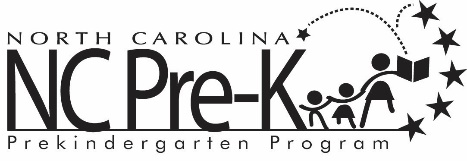 Robeson County NC Pre-K Co-Chair MeetingApril 9, 2019RCPC Conference RoomImmediately following the NC Pre-K Committee Meeting that follows the RCPC Board MeetingCall to OrderPublic CommentDiscussion: Appointment of NC Pre-K Committee members for 2019-2020.Adjournment